DEPARTMENT OF HUMAN RESOURCE MANAGEMENT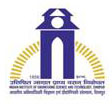      INDIAN INSTITUTE OF ENGINEERING SCIENCE AND TECHNOLOGY, SHIBPUR                                                                                 NOTICE /No. ____________________                                                                                    Date:    29/1/2022 Attention: All the students of B. Tech and M. Tech of 2024 and 2025 pass out batch                                         Subject:    Infosys- HackWithInfy 2022This is to notify to all the students of IIESTS of B.Tech and M.Tech of 2024 and 2025 pass out batch, who are interested in participating in the Infosys- HackWithInfy 2022, should register for this event using the link given below.  HackWithInfy competition offers – 1. A chance to compete with top programmers in India.  2.Cash prizes worth INR 350,000 to the winners. 3. Pre-placement interview for niche technical roles at Infosys. 4.Paid internship opportunities. 5.Chance to become Infosys Campus Ambassador. HackWithInfy 2022 comprises two rounds - Round 1: March 6,7, and 8, 2022An online individual participation round on the Infosys platform. Students can choose their slots on the portal, post registration. Slots will be assigned on first come, first serve basis.They can take this assessment in either of the following languages –Bash, C, C++ (14), C#, Clojure, Go, Java, JavaScript, Perl, PHP, Python, Python3, R, Ruby, Swift, and TypeScript.                                                                                                           Final round: July 1 – July 4, 2022In this round, the top 100 participants from Round 1 will be divided into teams for a 48-hour hackathon.Registrations for HackWithInfy 2022 are now open to all B. Tech and M. Tech students graduating in the years 2023, 2024, and 2025.The last date to register for HackWithInfy 2022 is Monday, Feb 14, 2022.Steps of the registration process:  1. Students need to first become a registered user on InfyTQ, our learning and engagement platform 2. Once registered, go to the ‘HackWithInfy’ page under the ‘Programs’ tab OR click on the HackWithInfy banner at the top of their InfyTQ homepage 3. Carefully read the instructions and click on the checkbox to accept the terms and conditions shared on the page and select ‘Register Now’  We expect all the students to carefully read the Terms and Conditions and the Privacy Notice for HackWithInfy 2022 before they register. Infosys will consider registration on InfyTQ by a student as an acceptance of these terms and conditions. Contact at HackWithInfy@infosys.com for any clarifications. And the HackWithInfy website for more details.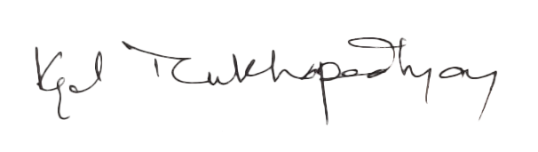 (Kajal Mukhopadhyay)Human Resource Management Department